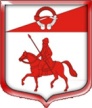 Администрация муниципального образованияСтаропольское сельское поселениеСланцевского муниципального района Ленинградской областиПОСТАНОВЛЕНИЕ21.06.2021                                                                                          № 66-пО внесении изменений и дополнений в постановление администрации Старопольского сельского поселения от 01.06.2016 № 122-п «Об утверждении Порядка составления и ведения реестра расходных обязательств муниципального образования Старопольское сельское поселение Сланцевского муниципального района Ленинградской области» .В соответствии с пунктом 5 статьи 87 Бюджетного кодекса Российской Федерации администрация Старопольского сельского поселения  ПОСТАНОВЛЯЕТ:1. Внести в порядок составления и ведения реестра расходных обязательств муниципального образования Старопольское сельское поселение Сланцевского муниципального района Ленинградской области, утвержденный постановлением администрации Старопольского сельского поселения от 01.06.2016 № 122-п ««Об утверждении Порядка составления и ведения реестра расходных обязательств муниципального образования Старопольское сельское поселение Сланцевского муниципального района Ленинградской области» с изменениями и дополнениями от 23.06.2017 № 102-ап, от  18.08.2018 № 122-ап, от 21.06.2019 № 114-п, 21.10.2019 № 172-п следующие изменения и дополнения:1.1. Приложение 3 к Порядку составления и ведения реестра расходных обязательств муниципального образования Старопольское сельское поселение Сланцевского муниципального района Ленинградской области «Справочная таблица»  изложить в новой редакции.2. Настоящее постановление вступает в силу с момента подписания и применяется к правоотношениям, возникающим при составлении реестра расходных обязательств начиная с 2021 года.Глава администрацииМуниципального образования                                                                 А.В. Кушнерев